ALOITE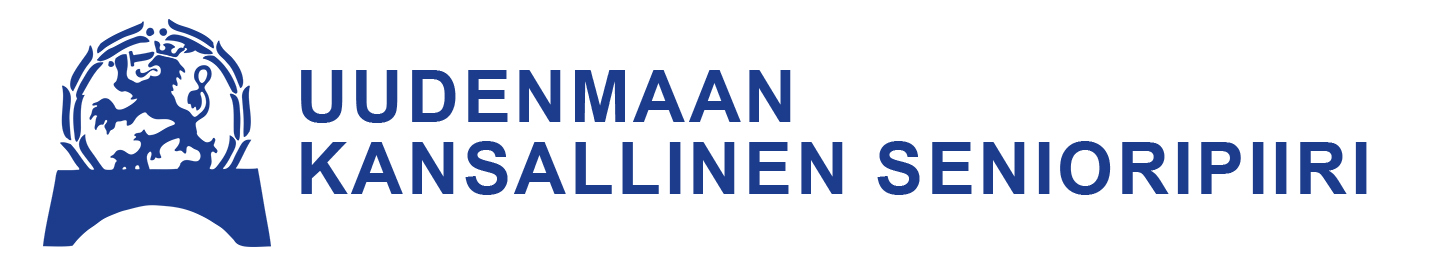 Ikä  on kokemusta, ikä on tietoa                   		Seniorikansalaisten määrä lisääntyy Suomessa voimakkaasti, 65 vuotta täyttäneitä on n.1,2 miljoonaa ja kymmenen vuoden kuluttua ennusteiden mukaan jo n.1,5 miljoonaa. Seniorikansalaisilla on vahva tieto ja kokemus työuraltaan yhteiskunnan eri osa-alueilla. Henkilön siirtyessä eläkkeelle hän muuttuu yhdessä yössä osaajasta eläkeläiseksi. Ikäihmisten työpanos vapaaehtoistyössä on merkittävä eri järjestöissä ja lapsenlapsien huolenpitäjinä. Mutta saako ikäihminen osallistua häntä koskeviin asioihin niin kuin vanhuspalvelulaeissa ja suosituksissa edellytetään. Ei vielä saa?Eläkkeen ja palkan verotus harmonisoitavaEläkeläiset maksavat valtion tuloveroista 22 prosenttia eli n. 7,2 miljardia euroa (v.2020). Eläketuloa verotetaan ankarammin kuin vastaavaa palkkatuloa. Monet tekevät ja useat haluaisivat tehdä töitä esimerkiksi osa-aikaisesti vielä jäätyään eläkkeelle mutta eläkkeestä maksettavan korkean veron lisäksi lisätulojen marginaalivero on suurempi kuin palkansaajilla, jopa 60% korkeimmissa tuloluokissa.Jonottamatta vastaanotolle Me ikäihmiset olemme huolissamme terveydenhuollon tilasta. Hyvinvointialueet eivät ole ainakaan vielä pystyneet tarjoamaan lupauksiensa mukaista joustavampaa palvelua kuin aikaisempi järjestelmä. Uusi organisaatio on entistä byrokraattisempi ja palvelujen saatavuus takkuaa. Sairaanhoitajista ja lääkäreistä on suuri pula, mikä ruuhkauttaa hoitoon pääsyä. Ikäihmisille terveydenhuolto on tärkeä ja sairauksien ennaltaehkäisy on yhteiskunnalle taloudellisesti kannattavaa. Hoitokustannuksia voidaan säästää ajoissa tapahtuvalla ennakoivalla hoidolla, seurannalla ja kuntoutuksella.  Hoitopaikat tulisi olla lähellä kotia. Kauas kotipaikkakunnaltaan hoitopaikkaan viety vanhus voi henkisesti pahoin jos sosiaalinen  kanssakäyminen läheisten kanssa vaikeutuu. Omaishoitoa on kehitettäväOmaishoitajat tekevät tärkeää työtä, mikä on yhteiskunnalle paljon edullisempaa kuin vastaava julkinen hoiva. On tärkeää huolehtia omaishoitajan jaksamisesta ja talouden kestävyydestä. Tehostettavia asioita ovat omaishoitajan taloudellinen tuki, vapaa-aika sekä yhteistyö kotihoidon kanssa. Uudenmaan kansallinen senioripiiri ry   3.4.2023Pj. Jorma Niinistö, puh. 050 65866, e-mail jorma.niinisto@kolumbus.fi   Uudenmaan kansallinen senioripiiri ry toimii Senioriliiton ja paikallisyhdistysten välisenä yhdyssiteenä. Piiriin kuuluu 18 paikallisyhdistystä, joissa on yhteensä yli 4700 henkilöjäsentä.